Қаныш Сатпаевтың  мерейтойына арналған«Жастар – елдің инновациялық дамуының факторы және ресурсы» атты «ЖАС ҒАЛЫМ-2024» халықаралық студенттік ғылыми- тәжірибелік конференция БАҒДАРЛАМАСЫАқпараттық қолдау: КИнЭУ маркетинг және коммуникация бөлім Международная студенческая научно-практическая конференция    «ЖАС ҒАЛЫМ-2024», посвященная   юбилею Каныша Сатпаева «Жастар – елдің инновациялық дамуының факторы және ресурсы»ПРОГРАММА Информационная поддержка: Отдел маркетинга и коммуникации КИнЭУҚостанай облысы әкімдігінің білім басқармасы«ҚИнЭУ  кәсіпкерлік колледжі» ЖМ«ЖАС-ҒАЛЫМ-2024» атты халықаралық студенттік ғылыми- тәжірибелік конференциясыБАҒДАРЛАМАСЫ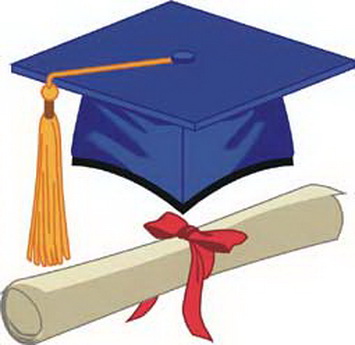 ПРОГРАММАМеждународная студенческая научно-практическая конференция «ЖАС-ҒАЛЫМ-2024»22 ақпан 2024жҚостанай қ.08.30-09.00Қатысушыларды тіркеуфойе09.00-09.05Конференцияның ашылуыЮнусов М.Б - М.Дулатов атындағы КИнЭУ президенті305 Гк09.05.-09.10Бокаева М.М. - Қостанай облысы әкімдігі білім басқармасының  "Әдістемелік орталық" КММ директоры м.а.305 Гк09.10-09.15.Пупынин П.А. – ӨМКБМ «Барнаул темір жол көлігі лицейі» директоры09.15-09.20.Казаков А.И. колледж директоры, техника және технология магистры 09.20-09.25.Смотров Д, 2курс – «Қаныш Сәтбаев – Ғылым академиясының тұңғыш президенті».10.00-14.00Секциялар жұмысы1 СекцияИнформатика және ақпараттық технологиялар206Б2 СекцияКөлік, көліктік техника және көліктік технология107В3 СекцияТарих және филология401Б,402Б4 СекцияЖаратылыстану ғылымдарының өзекті мәселелері305 Гк5 Секция Педагогика және психология202Б,405Б 6 СекцияStart-up. Болашақ тинейджерлер көзімен204Б7 СекцияТамақ өнеркәсібінің замануи технологиялары102Б8 секцияЭкономика және менеджментКоворкинг-центр12.00-12.30Кофе-брейк14.00Конференция жұмысын аяқтауСекциялар бойынша марапаттау08.30-09.00Регистрация участниковфойе09.00-09.05.Открытие конференции Юнусов М.Б -президент КИнЭУ им.М.Дулатова305 Гк09.05.-09.10.Бокаева М.М. –и.о. директора  КГУ «Методический центр» УО акимата Костанайской области.305 Гк09.10-09.15.Пупынин П. А. -директор КГБПОУ "Барнаульский лицей железнодорожного транспорта"305 Гк09.15-09.20.Казаков А.И.- директор  колледжа, магистр техники и технологии305 Гк09.20-09.25.«Каныш Сатпаев -первый президент Академии наук»  – Смотров Д,  2курс305 Гк10.00-14.00Работа секций1 СекцияИнформатика и информационные технологии206Б2 СекцияТранспорт, транспортная техника и транспортная технология107В3СекцияИстория и филология401Б,402Б4 СекцияАктуальные проблемы естественных наук305 Гк5 Секция Педагогика и психология202Б, 405Б6 СекцияStart-up. Будущее глазами тинейджеров204Б7 СекцияСовременные технологии пищевой отрасли102Б8 секцияЭкономика и менеджментКоворкинг-центр12.00-12.30Кофе-брейк14.00Завершение работы конференцииНаграждение по секциям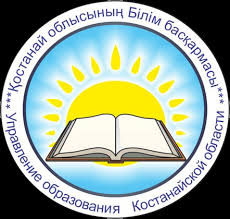 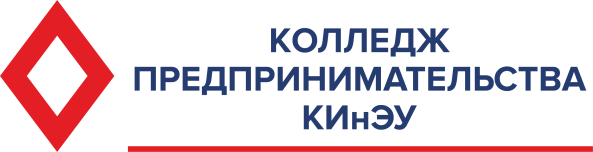 